Government of Jammu and KashmirDepartment of Wildlife ProtectionOFFICE OF THE REGIONAL WILDLIFE WARDEN KASHMIR REGIONBOULEVARD ROAD SRINAGARPH. No: 0194-2502986Email: rwlwkashmir@gmail.comSubject:   	Tentative Updated Seniority List of Junior Assistants of Kashmir Region as it stood on 31-05-2018.N O T I F I C A T I O NSrinagar ___ June, 2018		Whereas, final seniority list of Junior Assistants of Kashmir Region was issued vide this office notification issued under endorsement No. CF(WL)/K/Estt/2014/440-48, Dated:- 23-07-2014.		Whereas, during this period a number of employees figuring in the seniority list have attained the age of superannuation and their names have been deleted in the seniority list of Junior Assistants.		Whereas, besides some eligible Junior Assistants in the seniority list have been promoted to the level of Senior Assistants vide this office Order No. 36 of 2014-15, Dated:- 07-08-2014, No. 160 of 2017-18, Dated:- 31-03-2018, Order No. 13 of 2018-19, Dated:-26-04-2018 and as such have been deleted in the seniority list of Junior Assistants.		Whereas, one employee namely Ms. Soliha Snober Habib recruited as Junior Assistant through SSRB have been incorporated in the seniority list of Junior Assistants at an appropriate place annexed to this notification. Now, therefore, before formulation of final seniority, the tentative updated seniority list of Junior Assistants prepared by this office forming Annexure “A” to this notification is hereby issued as it stood on 31-05-2018 for inviting objections/variations if any, from the officials regarding placement, date of birth etc. in writing with supporting documents, against proper receipt in this office, within a  period of 15 days positively from the date of first publication of tentative seniority list in any local daily.  It may be noted that after expiry stipulated period, no objection whatsoever shall be entertained.  Regional Wildlife Warden    Kashmir RegionNo. RWLW/K/Estt/2018-19/						Dated:-     /06/2018Copy to:The Pr. Chief Conservator of Forests (HoFF)/ Chief Wildlife Warden, J&K Govt. Srinagar alongwith a copy of tentative seniority list for information. It is requested that the seniority list be got uploaded on the departmental website for its circulation please.The Joint Director Information Srinagar, with the request to kindly publish the enclosed Notification alongwith tentative seniority list in at least two ( Urdu/ English) leading local   news  papers at an earliest.All Wildlife Wardens of Kashmir Region alongwith copy of tentative seniority list for information and necessary circulation and obtaining objections if any.Notice Board, Regional Office, Srinagar.Circular File (2018-19).   Regional Wildlife Warden      Kashmir RegionGovernment of Jammu and KashmirDepartment of Wildlife ProtectionOFFICE OF THE REGIONAL WILDLIFE WARDEN KASHMIR REGIONBOULEVARD ROAD SRINAGARPH. No: 0194-2502986Email: rwlwkashmir@gmail.comSubject:   	Tentative Updated Seniority List of Deputy Foresters of Kashmir Region as it stood on 31-05-2018.N O T I F I C A T I O NSrinagar ___ June, 2018		Whereas, final seniority list of Deputy Foresters of Kashmir Region was issued vide this office notification issued under endorsement No. CF(WL)/K/Estt/2014/338-41, Dated:- 15-07-2014.		Whereas, some Deputy Foresters in the seniority list have been promoted to the level of Foresters by the Provincial Level Departmental Promotion Committee meeting held on 20-03-2018 and as such have also been deleted in the seniority list of Deputy Foresters.		Whereas, besides some eligible Wildlife Guards have been promoted to the level of Deputy Foresters promoted by the Provincial Level Departmental Promotion Committee meeting held on 20-03-2018 and have been accordingly incorporated in the seniority list of Deputy Foresters at an appropriate place annexed to this notification. Now, therefore, before formulation of final seniority, the tentative updated seniority list of Deputy Foresters prepared by this office forming Annexure “A” to this notification is hereby issued as it stood on 31-05-2018 for inviting objections/variations if any, from the officials regarding placement, date of birth etc. in writing with supporting documents, against proper receipt in this office, within a  period of 15 days positively from the date of first publication of tentative seniority list in any local daily.  It may be noted that after expiry stipulated period, no objection whatsoever shall be entertained.  Regional Wildlife Warden    Kashmir RegionNo. RWLW/K/Estt/2018-19/						Dated:-     /06/2018Copy to:The Pr. Chief Conservator of Forests (HoFF)/ Chief Wildlife Warden, J&K Govt. Srinagar alongwith a copy of tentative seniority list for information. It is requested that the seniority list be got uploaded on the departmental website for its circulation please.The Joint Director Information Srinagar, with the request to kindly publish the enclosed Notification alongwith tentative seniority list in at least two ( Urdu/ English) leading local   news  papers at an earliest.All Wildlife Wardens of Kashmir Region alongwith copy of tentative seniority list for information and necessary circulation and obtaining objections if any.Notice Board, Regional Office, Srinagar.Circular File (2018-19).   Regional Wildlife Warden      Kashmir RegionGovernment of Jammu and KashmirDepartment of Wildlife ProtectionOFFICE OF THE REGIONAL WILDLIFE WARDEN KASHMIR REGIONBOULEVARD ROAD SRINAGARPH. No: 0194-2502986Email: rwlwkashmir@gmail.comSubject:   	Tentative Updated Seniority List of Wildlife Guards of Kashmir Region as it stood on 31-05-2018.N O T I F I C A T I O NSrinagar ___ June, 2018		Whereas, final seniority list of Wildlife Guards of Kashmir Region was issued vide this office notification issued under endorsement No. CF(WL)/K/Estt/2014/486-93, Dated:- 01-08-2014.		Whereas, during this period a number of employees figuring in the seniority list have attained the age of superannuation and their names have been deleted in the seniority list of Wildlife Guards.		Whereas, besides some eligible Wildlife Guards in the seniority list have been promoted by the Provincial Level Departmental Promotion Committee meeting held on 20-03-2018 to the level of Deputy Foresters/ Foresters and as such have been deleted in the seniority list of Wildlife Guards.		Whereas, a number of eligible Class IV employees have also been promoted to the level of Wildlife Guards by the PLDPC meeting held on 20-03-2018 and as such have been accordingly incorporated in the seniority at an appropriate place annexed to this notification.		Whereas, while framing updated tentative seniority list of Guards, it was pointed out that the name of Shri Mohammad Shafi Rather, Forest Guard figuring at S. No. 86 of final seniority list of Wildlife Guards of Kashmir Region notified under endorsement No. CF(WL)/Estt/2014/486-93, Dated:- 01-08-2014 has been erroneously incorporated in the final seniority list of Wildlife Guards as the said Guard actually belongs to Establishment of Forest Department.		Whereas, name of Shri Mohammad Shafi Rather, Forest Guard belonging to Establishment of Forest Department has been accordingly deleted from the seniority list of Wildlife Guards.Now, therefore, before formulation of final seniority, the tentative updated seniority list of Wildlife Guards prepared by this office forming Annexure “A” to this notification is hereby issued as it stood on 31-05-2018 for inviting objections/variations if any, from the officials regarding placement, date of birth etc. in writing with supporting documents, against proper receipt in this office, within a  period of 15 days positively from the date of first publication of tentative seniority list in any local daily.  It may be noted that after expiry stipulated period, no objection whatsoever shall be entertained.  Regional Wildlife Warden    Kashmir RegionNo. RWLW/K/Estt/2018-19/							Dated:-     /06/2018Copy to:The Pr. Chief Conservator of Forests (HoFF)/ Chief Wildlife Warden, J&K Govt. Srinagar alongwith a copy of tentative seniority list for information. It is requested that the seniority list be got uploaded on the departmental website for its circulation please.The Joint Director Information Srinagar, with the request to kindly publish the enclosed Notification alongwith tentative seniority list in at least two ( Urdu/ English) leading local   news  papers at an earliest.All Wildlife Wardens of Kashmir Region alongwith copy of tentative seniority list for information and necessary circulation and obtaining objections if any.Notice Board, Regional Office, Srinagar.Circular File (2018-19).   Regional Wildlife Warden      Kashmir RegionGovernment of Jammu and KashmirDepartment of Wildlife ProtectionOFFICE OF THE REGIONAL WILDLIFE WARDEN KASHMIR REGIONBOULEVARD ROAD SRINAGARPH. No: 0194-2502986Email: rwlwkashmir@gmail.comSubject:   	Tentative Updated Seniority List of Class IV Employees (Combined) of Kashmir Region as it stood on 31-05-2018.N O T I F I C A T I O NSrinagar ___ June, 2018		Whereas, final seniority list of Class IV Employees (Combined) of Kashmir Region was issued vide this office notification issued under endorsement No. CF(WL)/K/Estt/2014/841-42, Dated:- 23-01-2015.		Whereas, during this period some Class IV Employees in the seniority list have been promoted to the level of Wildlife Guards by the Provincial Level Departmental Promotion Committee meeting held on 20-03-2018 and as such have been deleted in the seniority list of Class IV Employees.Now, therefore, before formulation of final seniority, the tentative updated seniority list of Class IV Employees (Combined) prepared by this office forming Annexure “A” to this notification is hereby issued as it stood on 31-05-2018 for inviting objections/variations if any, from the officials regarding placement, date of birth etc. in writing with supporting documents, against proper receipt in this office, within a  period of 15 days positively from the date of first publication of tentative seniority list in any local daily.  It may be noted that after expiry stipulated period, no objection whatsoever shall be entertained.  Regional Wildlife Warden    Kashmir RegionNo. RWLW/K/Estt/2018-19/						Dated:-     /06/2018Copy to:The Pr. Chief Conservator of Forests (HoFF)/ Chief Wildlife Warden, J&K Govt. Srinagar alongwith a copy of tentative seniority list for information. It is requested that the seniority list be got uploaded on the departmental website for its circulation please.The Joint Director Information Srinagar, with the request to kindly publish the enclosed Notification alongwith tentative seniority list in at least two ( Urdu/ English) leading local   news  papers at an earliest.All Wildlife Wardens of Kashmir Region alongwith copy of tentative seniority list for information and necessary circulation and obtaining objections if any.Notice Board, Regional Office, Srinagar.Circular File (2018-19).   Regional Wildlife Warden      Kashmir RegionGovernment of Jammu and KashmirDepartment of Wildlife ProtectionOFFICE OF THE REGIONAL WILDLIFE WARDEN KASHMIR REGIONBOULEVARD ROAD SRINAGARPH. No: 0194-2502986Email: rwlwkashmir@gmail.comSubject:   	Tentative Seniority List of Helpers of Kashmir Region as it stood on 31-05-2018.N O T I F I C A T I O NSrinagar ___ June, 2018Whereas, tentative seniority list of Helpers belonging to Kashmir Province have not been framed as yet. Whereas, on the basis of feedback furnished by the Wildlife Wardens of Kashmir Region and records available in this office, a tentative seniority list of Helpers of Kashmir Region has been prepared by this office and is ready for notification of concerned officials.Now, therefore, before final seniority is framed, a consolidated tentative seniority list of Helpers of Kashmir Province annexed as Annexure (A) to this notification is hereby issued as it stood on 31-05-2018 for inviting objections / variations if any from the concerned officials regarding their placement, date of birth, qualification etc. The objections, if any, in writing alongwith supporting documents should reach this office within a period of (15) days positively, from the date of issuance of this notification. It may be noted that after expiry of stipulated time period, no objection whatsoever shall be entertained. 								Regional Wildlife Warden           Kashmir RegionNo. RWLW/K/Estt/2018-19/						Dated:-     /06/2018Copy to:The Pr. Chief Conservator of Forests (Wildlife)/ Chief Wildlife Warden, J&K Govt. Jammu along with a copy of “Tentative Seniority List of Helpers” for information and circulation among the concerned officials posted in his office for obtaining objections if any. The Joint Director Information Srinagar with the request to kindly publish the enclosed along notification in at least two (Urdu/ English) leading local   news papers at an earliest.All Wildlife Wardens of Kashmir Region along with copy of “Tentative Seniority List of Helpers” for information and necessary circulation and obtaining objections if any.Concerned officials alongwith the tentative seniority list presently posted in Regional Office, SrinagarNotice Board (Regional Office).Circular File (2017-18).            Regional Wildlife Warden            Kashmir Region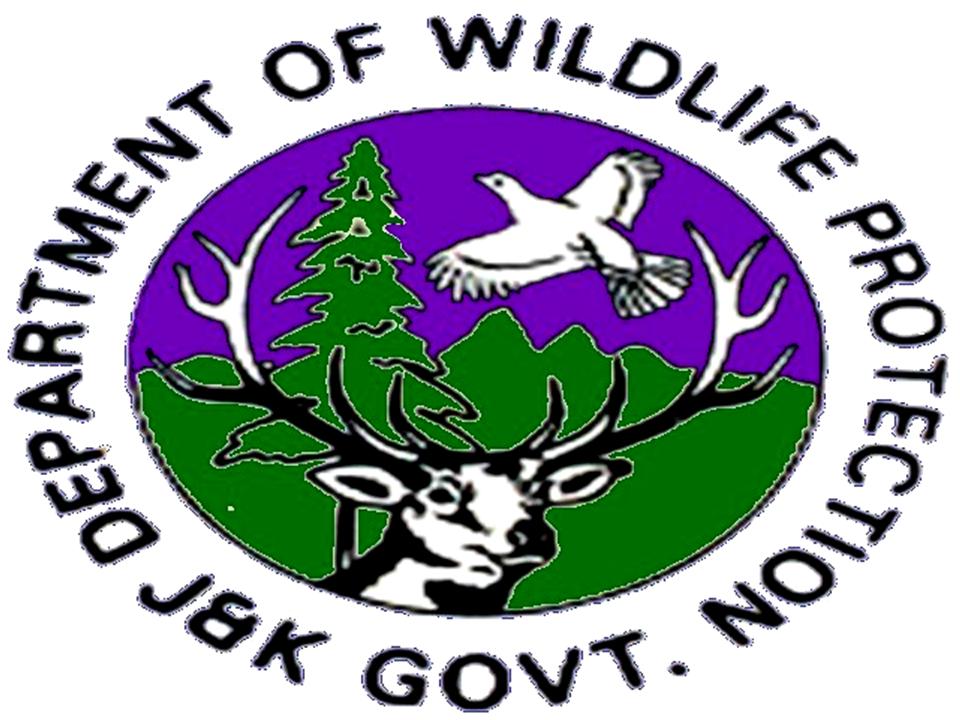 